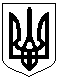 ДЕПАРТАМЕНТ  ОСВІТИ І НАУКИ КИЇВСЬКОЇ ОБЛАСНОЇ ДЕРЖАВНОЇ АДМІНІСТРАЦІЇКЗ КОР «БОЯРСЬКА СПЕЦІАЛЬНА ШКОЛА І-ІІ СТУПЕНІВ»вул.1Піщана,1, м. Боярка, Фастівський р-н, Київська обл.  08150. тел.: (045-98) 35-597  binternat @ukr.net15 квітня 2021 р.                                                                                                                   № 31м. БояркаЩодо продовження проведення освітнього процесу в школі за дистанційною формою навчання у 2020/2021 н. р. Відповідно до постанови Кабінету Міністрів України від 09 грудня 2020 року № 1236 «Про встановлення карантину та запровадження обмежувальних протиепідемічних заходів з метою запобігання поширенню на території України гострої респіраторної хвороби COVID-19, спричиненої коронавірусом SARS-CoV-2» (зі змінами внесеними постановою Кабінету міністрів Укураїни від 17 лютого 2021 року №104), постанови Головного державного санітарного лікаря України від 22.08.2020 №50 «Про затвердження протиепідемічних заходів у закладах освіти на період карантину у зв’язку з поширенням коронавірусної хвороби COVID-19», розпорядження Київської обласної державної адміністрації від 19 березня 2021 року, протокольного рішення позачергового засідання Київської обласної комісії з питань техногенно-екологічної безпеки та надзвичайних ситуацій від 02.04.2021, наказу Департамента освіти і науки Київської обласної державної адміністрації від 19.03.2021 №53 «Про посилення обмежувальних заходів із запобігання поширенню гострої респіраторної хвороби COVID-19, спричиненої коронавірусом SARS-CoV-2» та з метою попередження поширення коронавірусної інфекції COVID-19 та забезпечення функціонування закладу освіти в період карантину, рішення  педагогічної ради, протокол № 12 від 15 квітня 2021 року НАКАЗУЮ: Продовжити  освітній процес відповідно до навчальних планів та календарно-тематичного планування в КЗ КОР «Боярська  спеціальна школа І-ІІ ступенів» за дистанційними технологіями навчання з 19.04 по 30.04.2021 року. 2. Усім педагогічним працівникам закладу:2.1. Відповідно встановленого гнучкого (дистанційного) графіку роботи забезпечити організацію та спрямування дистанційного навчання учнів (підбір навчального матеріалу, завдань для самоопрацювання, завдань для контролю знань, надання консультацій учням та батькам) через роботу у Viber-групах, Telegram,Messenger, Facebook, через сайти вчителів, електронну пошту, доступні педагогічні платформи Zoom, Classroom та інші 2.2. За необхідності  вносити зміни до календарно-тематичного планування з метою підбору ефективних форм діагностичних та перевірочних робіт з використанням дистанційних технологій навчання2.3. Використовувати технології дистанційного навчання для проведення корекційно-розвиткових занять та надання психологопедагогічних послуг, передбачених навчальним планом та освітньою програмою спецшколи. 2.4. Оформлення шкільної документації, зокрема заповнення класних журналів, завершити після послаблення карантинних обмежень. 3. Інформацію та рекомендації для батьків та учнів про організацію дистанційного навчання в закладі розмістити на офіційному сайті спецшколи.                                                                                                          До 21.04.20214. Усім педагогічним працівникам закладу спланувати та здійснювати організаційно-методичну роботу, по реалізації індивідуального плану самоосвіти.   5. Соціальному педагогу школи Мазур Л.В.: 5.1. З метою убезпечення порушення прав дітей у родинах, які перебувають у складних життєвих обставинах повторно направити листи у відповідні органи місцевої влади та органи місцевого самоврядування щодо забезпечення таких дітей соціальним супроводом.                                                                                                                              До 21.04.20216. Заступнику директора з НВР Нич В.В. 6.1. Забезпечити постійне інформування департаменту освіти і науки про вжиті заходи та ситуацію в закладі.            6.2 Забезпечити методичний супровід організації освітнього процесу з використанням дистанційних технологій, постійний моніторинг за якістю освітнього процесу та дотриманням вимог забезпечення якості освіти. 7. Класним керівникам, класоводам, вихователям 7.1. Провести серед здобувачів освіти та їх батьків, інформаційно-просвітницьку роботу з питань запобігання поширенню гострої респіраторної хвороби спричиненої COVID-19, гострих респіраторних інфекцій та алгоритм  дій у випадку виявлення ознак захворювання. 7.2. Щоденно здійснювати моніторинг стану здоров'я дітей та доповідати в разі виявлення випадків захворювання адміністрацію спецшколи.8. Завідуючій  господарством Задої О.П. для забезпечення роботи  та утримання  інфраструктури  школи посилити контроль за щоденною санітарною обробкою приміщень, організувати роботу працівників обслуговуючого  персоналу згідно графіків, затверджених в установленому порядку.9. Контроль за виконанням цього наказу залишаю за собою.  Директор                                         З. Маріогло 3 наказом ознайомлені:Нич В.В.________________            Мазур Л.В._______________Задоя О.П._______________ Остапчук Н.В.____________